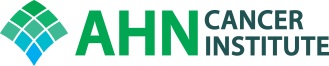 AHNCI Urologic Oncology Program Tumor BoardWednesday, May 27, 20205:00-6:00 p.m.https://zoom.us/j/93034036822Dial – 1-646-558-8656Meeting ID: 930 3403 6822Password: 755592Cases to be discussedObjectives: Upon completion of this activity, participants will have a better understanding of decision-making for complex Urologic Oncology  and be armed with clinical pathways to improve care.Accreditation: Allegheny General Hospital is accredited by the Accreditation Council for Continuing Medical Education to provide continuing medical education for physicians. Credit Designation Statement: Allegheny General Hospital designates this live activity for a maximum of 1.0 AMA PRA Category 1 Credit(s)™.  Physicians should claim only the credit commensurate with the extent of their participation in this activity.Disclosure: In accordance with the Accreditation Council for Continuing Medical Education (ACCME) and the policy of Allegheny General Hospital, presenters must disclose all relevant financial relationships, which in the context of their presentation(s), could be perceived as a real or apparent conflict of interest, (e.g., ownership of stock, honoraria or consulting fees). Any identifiable conflicts will be resolved prior to the activity. Any such relationships will be disclosed to the learner prior to the presentation(s).  Moderators and Presenters:  Russell Fuhrer MD, Ralph Miller MD, Shifeng Mao MD has nothing to disclose Case De-identified patientReasonPresenter1RS MRN: 1070833069M s/p RPPLND 2010 grade group III SM- pT2cN0. S/p salvage XRT with ADT in 2013. Slowly rising PSA starting in 2016, currently 1.8 as of March 2020. Bone scan suggested T10 lesion. Axumin PET shows no avidity in T10 but shows mildly avid peri-rectal node.  Next steps for workup/management? ZH2JL MRN: 4911995Prostate Cancer, imaging review onlyJL3VH MRN: 4366073adrenal mass, renal cell cancer, imaging review onlyJL4JR MRN: 8369Prostate ca, Local reoccurrence in bladder, requesting radiology review 4/28/20 scans. Questioning Biopsy or RadiationSM5JZ MRN:  542966Metastatic Renal ca, requesting radiology review Ct on 5/16/20Question if pt for NephrectomyGF6DC MRN: 2031904Prostate ca   HX of EBRT and rising PSA, requesting radiology review 5/19/20 review Pet. Questioning value of a Pelvic MRI and/or cryoSM7PJ MRN: 5005118Metastatic renal ca. Hypermetabolic mass next to Prostate, Had XRT to the R Seminole Vesicle, requesting radiology review 1/2020 pet scan, Can anything else be done Locally?SM8CG MRN: 10500256Reason for Discussion: Metastatic Prostate CA currently on ADH+abiraterone. Prostate mass with potential bladder invasion. Treatment/surveillance options??SA9EP MRN: 11949795Malignant neoplasm of posterior wall of urinary bladder, requesting review of most recent PET/CT—to discuss radical cystectomy +/- adjuvant chemotherapyMI